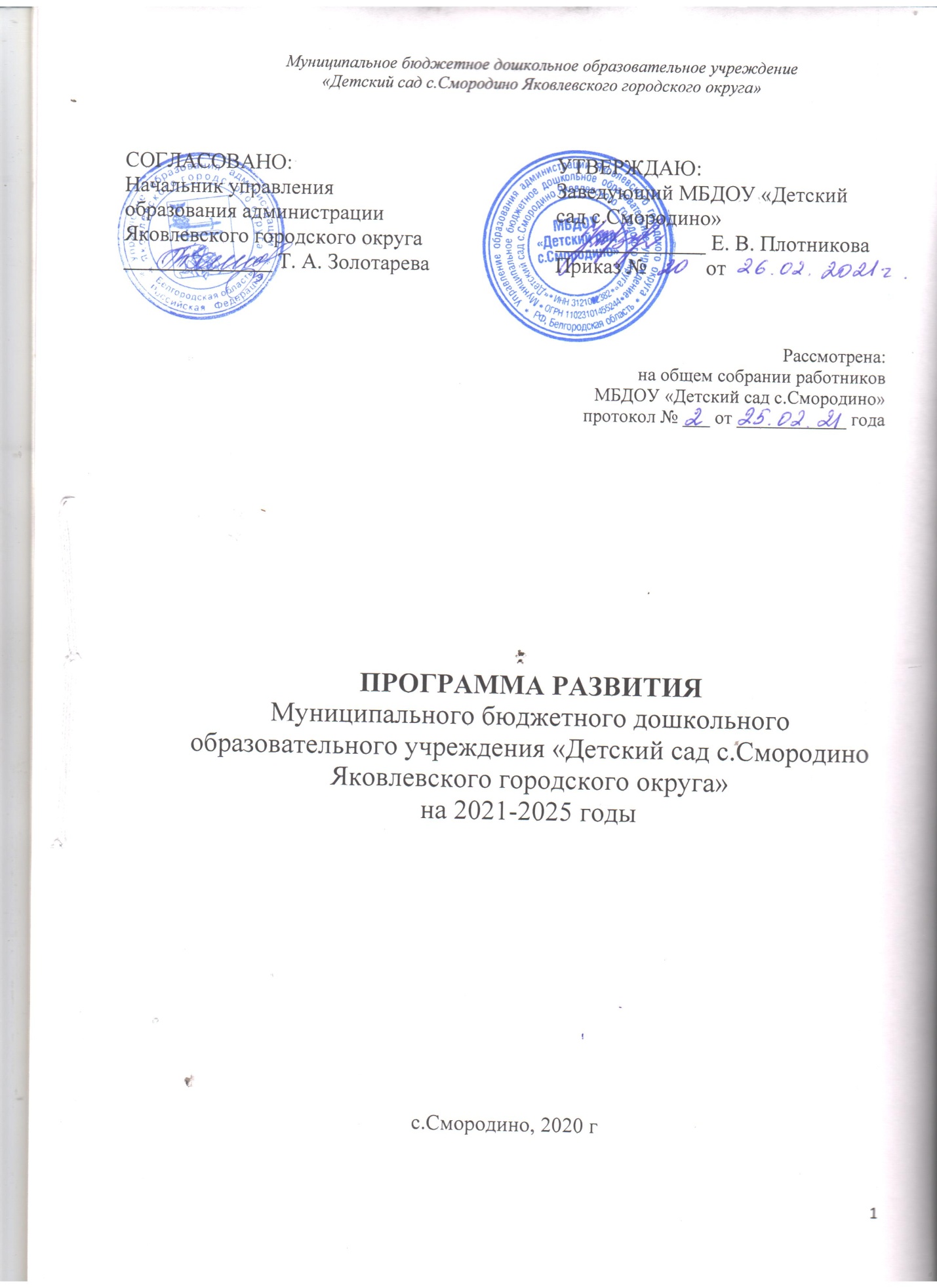 Содержание Программы развития1. Пояснительная записка ……………………………………………… 3РАЗДЕЛ I. Информационно-аналитическое обоснование Программы развития1. Паспорт Программы развития………………………………………...51.2. Информационная справка  об образовательной организации……101.3. Проблемно - аналитическое обоснование Программы  развития..14РАЗДЕЛ II. Концепция Программы развития.2.1. Стратегическое самоопределение……………………………… ….312.2. Стратегические цели и задачи……………………………………...35РАЗДЕЛ III. План деятельности по реализации Программы развития дошкольной организации3.1.  Механизмы реализации Программы развития (проекты) ………..373.2. Этапы реализации Программы развития……………………………………………………..…..................383.3. Система целевых индикаторов и показателей, характеризующих ход реализации Программы развития …………………………………………..39Приложение № 1Приложение № 2Приложение № 3Пояснительная записка.          Основные цели образовательной политики государства на современном этапе    определены  национальными  проектами  «Образование»  и   «Демография» (2019 – 2024 гг.). Они направлены на: 1.Обеспечение глобальной конкурентоспособности российского образования, вхождение  РФ  в  число  10  ведущих  стран  мира  по  качеству  общего образования. 2.Воспитание гармонично развитой и социально ответственной личности на основе  духовно-нравственных  ценностей  народов  РФ,  исторических  и национально-культурных традиций. 3.Создание  условий  для  раннего  развития  детей  в возрасте  до трёх  лет, реализация  программы  психолого-педагогической,  методической  и консультативной  помощи  родителям  детей,  получающих  дошкольное образование в семье.           В соответствии с этим  актуальным остаются направления,  связанные с повышением  качества  образовательной  услуги,  ростом  профессиональной компетентности  педагогов    как  основного  ресурса  развития  системы образования.  Эффективное  решение  этих  задач  возможно  только  в  учреждении,  готовом  работать  в  инновационном  режиме, конкурентоспособном на рынке образовательных услуг.           Региональные приоритеты  в сфере образования определены «Законом об образовании в Белгородской области», а также в    региональной стратегии «Доброжелательная  школа»,  которая  направлена  на  создание  открытой образовательной  среды,  объединяющей  всех  участников  образовательных отношений,  основу  которых  составляет  всесторонняя  поддержка  успешной социализации и самореализации обучающихся.          Таким образом, требования к современному образованию и социальный заказ общества ставят образовательные организации перед необходимостью работать  в  инновационном  режиме  и  нацеливают  на  составление  стратегического плана развития или Программы развития.          Программа  развития  является  основным  стратегическим  управленческим  документом,  регламентирующим  и  направляющим  ход развития дошкольной организации на 2021 – 2025 годы.          Программа  развития  –  это  модель  совместной  деятельности  педагогического коллектива, позволяющая определить: 1) исходное состояние системы; 2)  образ  желаемого  будущего  состояния  этой  системы,  т.е.  определение конечного результата к определенному времени; 3) состав, конкретные действия,  их структуру;  4) сроки реализации.            Программа  развития  дошкольного  образовательной  организации  разработана  с учетом нормативно – правовой базы  Российской Федерации, международного  права  и    ориентирована  на  решение  главной  проблемы  - повышение  качества  образования  детей  дошкольного  возраста, конкурентоспособности  образовательной  организации  и  ее  рейтинга  на рынке  образовательных  услуг,  укрепление  преемственности  дошкольного  и начального  уровней общего образования в условиях реализации ФГОС ДО.              Программа развития МБДОУ «Детский сад с.Смородино» нацеливает  коллектив  детского  сада  на  работу  в инновационном режиме и построена с учетом следующих принципов: Актуальность  –  ориентированность  на  решение  проблем  системы дошкольного  образования  данной  дошкольной  организации    в  контексте модернизации и развития системы образования в стране. Прогностичность – соответствие изменяющимся требованиям и условиям, в которых будет осуществляться Программа. Рациональность – возможность достичь максимально полезный результат. Целостность – обеспечение действий необходимых для достижения цели, а также согласованность связи между действиями.  Реалистичность  –  возможность  достичь  поставленные  цели,  соответствие желаемого результата  реальным возможностям. Контролируемость  –  системный  мониторинг  реально  полученных результатов на их соответствие целям программы. Эффективность  - нацеленность на максимально возможные результаты при рациональном использовании имеющихся ресурсов. 
         С помощью Программы развития коллектив детского сада реализует свою специфическую модель развития, учитывающую реальную обстановку и условия, выполняющую определенный социальный заказ, обеспечивающую конкретную результативность. Авторы программы оставляют за собой право вносить изменения и дополнения в содержание документа с учетом возможных законодательных изменений, финансовых корректировок и на основе ежегодного анализа хода реализации мероприятий по развитию учреждения.РАЗДЕЛ I. Информационно-аналитическое обоснованиеПрограммы развития1.1 . Паспорт Программы развития1.2.  Информационная справка об образовательной организацииУправление организацией осуществляется в соответствии с действующим законодательством РФ, Уставом ДОО и строится на принципах единоначалия и коллегиальности.            Коллегиальными органами управления ДОО являются:Общее собрание работников ДОО является высшим органом управления Учреждением. Общее собрание работников включает в себя работников ДОО на дату проведения Общего собрания работников, работающих на условиях полного рабочего дня по основному месту работы в данном ДОО. Общее собрание работников действует бессрочно.Деятельность Общего собрания работников регламентируется положением об Общем собрании работников ДОО. К его компетенции относится:принимает новую редакцию Устава, изменения, дополнения, вносимые в Устав (исключительная компетенция Общего собрания работников);-.определяет приоритетные направления деятельности Учреждения (исключительная компетенция Общего собрания работников);-.принимает решение о реорганизации и ликвидации Учреждения (исключительная компетенция Общего собрания работников);-.участвует в разработке Коллективного договора, изменений и дополнений к нему;-.принимает Правила внутреннего трудового распорядка, изменения и дополнения в них;-.рассматривает отчет о результатах самообследования Учреждения;-.обсуждает вопросы охраны и безопасности условий труда работников, здоровья обучающихся;-.рассматривает вопросы, связанные с безопасностью Учреждения;-.иные вопросы в соответствии с законодательством Российской Федерации. Управляющий  совет  является  коллегиальным  органом  управления; представляет интересы всех участников образовательного процесса, реализует принцип государственно-общественного характера  управления образованием, имеет    управленческие    полномочия    по    решению    ряда    вопросов функционирования и развития Учреждения, подотчетен Учредителю, действует бессрочно.В состав Управляющего совета входят: заведующий, не более 1 представителей от работников Учреждения, не более 1 представителей от педагогического коллектива, не менее 3 представителей от родителей (законных представителей) обучающихся, представитель Учредителя, не более 1 представителя   от   общественных   организаций,   в   т.ч.   профсоюзной организации. Деятельность Управляющего совета регламентируется положением об Управляющем совете ДОО.Компетенция Управляющего совета:- принимает правила внутреннего распорядка обучающихся;- определяет режим занятий обучающихся;- содействует привлечению внебюджетных средств;- осуществляет контроль за соблюдением здоровых и безопасных условий труда, обучения и воспитания в Учреждении;- заслушивает отчет заведующего Учреждения по итогам учебного и финансового года;- определяет критерии и показатели эффективности деятельности труда работников, решает вопросы по распределению стимулирующей части фонда оплаты труда;- рассматривает вопросы об исполнении муниципального задания;- обсуждает и принимает локальные нормативные акты;- иные вопросы в соответствии с законодательством.Педагогический совет коллегиальный орган управления, созданный в целях развития и совершенствования образовательного процесса, повышения профессионального мастерства и творческого роста педагогов. Состоит из педагогических работников ДОО. В работе могут участвовать представители Учредителя, медицинские работники, заведующий хозяйством. Педагогический совет действует бессрочно.Деятельность Педагогического	совета регламентируется положением о Педагогическом совете  ДОО.-.осуществление	индивидуального	учета	результатов освоенияобучающимися образовательных программ, поощрение, а также хранение в архивах информации об этих результатах на бумажных и (или) электронных носителях;использование и совершенствование методов обучения и воспитания, образовательных технологий, электронного обучения;организация научно-методической работы, в том числе организация и проведение научных и методических конференций, семинаров;определение направлений образовательной деятельности Учреждения;принятие образовательных программ Учреждения;-.определение учебных пособий, допущенных к использованию при реализации образовательных программ;рассмотрение вопросов об аттестации педагогических работников;решение вопросов о дополнительном профессиональном образовании;-.выявление актуального педагогического опыта и его внедрение в образовательный процесс;-.обсуждение вопросов, связанных с научной, творческой, исследовательской деятельностью педагогов, разработкой и внедрением инноваций;-.принятие локальных нормативных актов, регламентирующих образовательную деятельность Учреждения;-.осуществление текущего контроля за освоением образовательных программ, функционированием внутренней системы оценки качества образования;-.заслушивание информации, отчетов заведующего, педагогических работников Учреждения о создании условий для реализации образовательных программ дошкольного образования.Непосредственное руководство ДОО осуществляет заведующий, который является координатором управленческих структур.          Участники образовательных отношений ДОО:Обучающиеся (воспитанники). Состав ДОО комплектуется по принципу территориальной принадлежности. Также принимаются дети, проживающие на других территориях, при наличии свободных мест.Родители (законные представители) обучающихся (воспитанников). Формирование состава данной категории участников образовательных отношений осуществляется по аналогичному принципу, что и в предыдущем случае.Педагогические работники ДОО. Образовательная деятельность осуществляется педагогическими работниками ДОО, имеющими среднее или высшее профессиональное образование по направлению подготовки «Образование и педагогика».1.3. Проблемно-аналитическое обоснование Программы развитияПредпосылками к созданию Программы развития ДОО послужили изменения в образовательной политике РФ, реализация ФГОС ДО, обновление содержания дошкольного образования в регионе.Федеральная целевая программа развития образования на 2016-2020 годы Правительства Российской Федерации основывается на создании условий обеспечения доступности качественного образования, отвечающего требованиям современного инновационного социально-ориентированного развития Российской Федерации и акцентирует внимание на расширение спектра вариативных форм предоставления дошкольного образования.настоящее время большое значение в дошкольном образовании отводится детствосбережению, в основе которого лежит идея признания «самоценности детства». Детствосбережение становится приоритетом государственной политики, что отражено в государственных программах и стратегиях действий в интересах детей, семьи, воспитания подрастающих поколений. В соответствии с указом Президента Российской Федерации В.В.Путина период с 2018 по 2027 годы объявлен Десятилетием детства «в целях совершенствования государственной политики в сфере защиты детства, учитывая результаты, достигнутые в ходе реализации Национальной стратегии действий в интересах детей на 2012-2017 годы».Региональная стратегия «Доброжелательная школа» ставит перед системой дошкольного образования призыв сберечь, сохранить детство, как важнейший этап в жизни человека, признать его самоценность, которая неотделима от игры. В приоритете задачи повышения профессиональной компетентности педагогических работников дошкольных образовательных учреждений, совершенствования развивающей предметно-пространственной среды и создание условий успешной социализации и личностного развитиядетей, развития инициативы и творческих способностей на основе сотрудничества со взрослыми и сверстниками.С целью изучения государственного и социального заказа, определения приоритетов и тенденций изменения МБДОУ «Детский сад с.Смородино» был проведен анализ внешней и внутренней среды учреждения.SWOT- анализ качества реализации воспитательно-образовательного процесса в условиях реализации национальных проектов «Образование», «Демография», региональной стратегии развития образования «Доброжелательная школа»Вывод: SWOT- анализ позволил выделить приоритетную линию развития МБДОУ «Детский сад с.Смородино», которая заключается в создание условий для активного включения ДОУ в реализацию национальных проектов «Образование», «Демография», региональной стратегии развития образования «Доброжелательная школа».Согласно ФГОС ДО, содержание Программы обеспечивает развитие личности, мотивации и способностей детей в различных видах деятельности и охватывает следующие структурные единицы, представляющие определенные направления развития и образования детей (далее – образовательные области):- социально-коммуникативное развития;- познавательное развитие;- речевое развитие;- художественно-эстетическое развитие;- физическое развитие.Приоритетными направлениями образовательной деятельности МБДОУ являются: социально-коммуникативное, познавательное, художественно-эстетическое, физическое развитие дошкольников. Образовательный процесс в МБДОУ осуществляется посредством «Детский сад с.Смородино» разработана с учетом Примерной образовательной программы дошкольного образования «От рождения до школы»/ Н.Е.Веракса, Т.С.Комаровой, М.А.Васильевой (для детей в возрасте 2-3 лет) и с учетом парциальных программ; «Здравствуй, мир Белогорья!», парциальная программа для дошкольных образовательных организаций /Л.В.Серых, Е.А.Мережко, Г.А.Махова, Ю.Н.Наседкина, Н.Д.Епанчинцева, и др., «Играйте на здоровье» программа физического развития детей 3-7 лет под ред. Л.Н. Волошиной.           Образовательная деятельность регулируется учебным планом, который составлен с учетом СанПиН 2.4.1.3049-13 «Санитарно-эпидемиологические требования к устройству, содержанию и организации режима работы дошкольных образовательных организаций» к недельной образовательной нагрузке.Решению задачи сотрудничества с родителями (законными представителями) способствует работа администрации ДОУ и педагогического коллектива, взаимная заинтересованность в успешной адаптации вновь прибывших детей и форсирование предпосылок учебной деятельности, взаимодействие с родителями при проведении смотров-конкурсов, праздников, открытых мероприятий, благотворительных акций. Помимо традиционных совместных мероприятий, большой отклик среди родителей получили совместные благотворительные акции с БРОО «Святое Белогорье против детского рака».С каждым годом количество совместных мероприятий с родителями увеличивается, становится более разнообразной их тематика и форма проведения.Образовательное пространство ДОУ расширилось за счет внедрения новых образовательных технологий, участия педагогического коллектива в проектной деятельности.Оценивание качества педагогического воздействия в процессе реализации основной образовательной программы ДО происходит с помощью педагогического наблюдения за индивидуальным развитием воспитанников (Таблица 1)             Для отслеживания уровня готовности детей к началу регулярного обучения в школе ежегодно проводится диагностика по методике Н. и М. Семаго, с помощью которой оцениваются следующие показатели:- уровень сформированности предпосылок к учебной деятельности;- умение работать в соответствии с фронтальной инструкцией; - уровень сформированности регуляторного компонента деятельности;- уровень развития тонкой моторики руки и произвольного внимания;- уровень развития операций звукобуквенного анализа;- умение самостоятельно действовать по образцу и осуществлять контроль выполнения задания.Сравнительный анализ общего показателя предпосылок учебной деятельности у воспитанников подготовительной к школе группы за 3 годаВоспитанники ДОУ готовы к началу регулярного обучения в школе, у них достаточно сформированы психологические предпосылки к учебной деятельности, однако имеются дети, с которыми необходимо усилить индивидуальную работу.Необходимо отметить повышение активности воспитанников и их родителей в конкурсном движении, что повышает любознательность, инициативность и активную жизненную позицию, а так же стимулирует педагогов, детей и родителей к совместной деятельности.Достижения воспитанников, педагогов в муниципальных, региональных и всероссийских конкурсах в 2020 году.С 2019 г имеет статус Региональной инновационной площадки по теме: «Апробация технологии интеллектуально-творческого развития дошкольников «Сказочные лабиринты игры» В. В. Воскобовича в дошкольных образовательных организациях Белгородской области».Освещение педагогами МБДОУ «Детский сад с.Смородино» опыта работы в рамках Региональной инновационной площадки.Таким образом, в ДОУ созданы необходимые условия для полноценного, всестороннего развития и обучения детей. Однако, стоит отметить следующие проблемы:- отсутствие мотивации у родителей к участию их детей в исследовательских конкурсах, проектах.- недостаточная заинтересованность педагогов в вопросах включения родителей в совместную исследовательскую деятельность.Качество воспитания.Стратегия развития воспитания в Российской Федерации на период до 2025 года определяет приоритетные направления государственной политики в области воспитания и социализации детей с учетом их интересов, актуальных потребностей общества и государства. В число основных направлений развития входят: поддержка семейного воспитания, расширение воспитательных возможностей информационных ресурсов, гражданское, патриотическое, духовное и нравственное воспитание детей, воспитание культуры здоровья, трудовое и экологическое воспитание.Для эффективности воспитательной работы педагогами в системе используются ситуации, удовлетворяющие потребности ребенка в разных видах деятельности, побуждающие активно применять свои знания и умения. Перед детьми ставятся задачи, требующие волевых проявлений, поддерживающие желание преодолевать трудности, доводить дело до конца.Анализ уровня адаптации детей  к дошкольному учреждению говорит об эффективности мероприятий в рамках адаптационного периода.Показатель уровня адаптации детей к дошкольному учреждениюВ результате анализа показателей уровня адаптации детей к ДОУ, можно отметить отсутствие детей с тяжелой степенью адаптации. Это связано в первую очередь с небольшим количеством детей в группах, а так же с возможностью индивидуального подхода к процессу адаптации каждого ребенка, учет его индивидуальных, психологических, возрастных особенностей. Особую роль играет тесное взаимодействие коллектива ДОУ с родителями детей, что позволяет узнавать особенности детей, консультировать родителей по вопросам воспитания, адаптации, возрастных особенностей детей.Выводы:   остается актуальным поиск технологий, средств, методов социального воспитания, обеспечивающих нравственное развитие, преодоление негативного поведения, умения оценивать меняющиеся социальные ситуации. Все это необходимо для успешного вхождения дошкольников в социум.Здоровье и физическое развитие воспитанников.Первоочередной задачей коллектива МБДОУ «Детский сад с.Смородино» является работа по формированию у дошкольников представлений о здоровье и средствах его укрепления с помощью создания здоровьеформирующей среды. В ДОУ созданы все возможные для малокомплектного сельского детского сада условия для оздоровления детей:- создан приспособленный физкультурный зал, оборудованный необходимым оборудованием и атрибутами;- функционирует система оздоровительных мероприятий;- имеется картотека подвижных игр;-регулярно обновляются рекомендации, консультации для родителей о правильном питании, подвижных играх в домашних условиях, закаливающих процедурах и т.д.С целью управления здоровьеформирующей средой ДОУ , регулярно проводится ее мониторинг на основе применения следующих диагностических процедур:- анкетирование родителей;- определение групп здоровья;- выявление физической готовности детей;- сотрудничество с детской поликлиникой ОГБУЗ «Яковлевская ЦРБ».В ДОУ создаются следующие условия для улучшения здоровья и медицинского сопровождения детей:Работа по повышению защитных сил организма:1) Витаминопрофилактика;2) Закаливающие мероприятия:а) воздушные ванны;б) в летний период использование водных мероприятий.3) Бодрящая гимнастикаПрофилактика возникновения и распространения инфекционных заболеваний:- проведение утренних фильтров;- организация обследования детей по показаниям;- организация и проведение карантинных мероприятий при необходимости;- санитарно-просветительская работа и наглядная агитация.Профилактика управляемых инфекций:- проведение прививочной работы по плану;Организация адаптационного периода:- индивидуальный подход к организации адаптационного периода;- организация гибкого режима.Профилактика энтеробиоза:- санитарно-просветительская работа, наглядная агитация.Профилактика гриппа и ОРЗ:- проведение утренних фильтров;- выявление и изоляция заболевших детей и сотрудников;- фитанцидопрофилактика чесноком;- соблюдение режима уборки и проветривания помещений.Профилактика переутомления:- организация рационального режима в зависимости от состояния здоровья и физиологических возможностей ребенка;- оптимизация учебной нагрузки;- оптимизация физической нагрузки;- контроль за осанкой, за зрительной нагрузкой;- организация охранительного режима (эмоциональный комфорт, полноценный сон, смена видов деятельности).Профилактика травматизма:- обеспечение правильного хранения дезинфицирующих и моющих средств, медикаментов, режущих и колющих предметов;- прочность крепления шкафчиков, полок, физкультурных пособий и т.д.- методическая грамотность организации прогулок.Проведение комплексного обследования разными специалистами:- обследование специалистами при поступлении в детский сад;- организация и проведение диспансерного осмотра выпускников специалистами детской поликлиники ОГБУЗ «Яковлевская ЦРБ».Распределение воспитанников по группам здоровьяСравнительный анализ показал, что в детский сад, в основном, приходят дети с I и  II группами здоровья, наблюдается их стабильность. Однако, появляются и дети с III группой здоровья, имеющие хронические заболевания.Показатели заболеваемости воспитанниковСравнительный анализ показателей заболеваемости воспитанниковМБДОУ «Детский сад с.Смородино»Отсутствие медицинского кабинета, а так же отсутствие педиатра в ФАПе, невозможность своевременного привития детей в ДОУ, ставят перед нами задачу усиленной работы с родителями (законными представителями) воспитанников, убеждением своевременного обращения в детскую поликлинику г. Строитель по вопросам привития детей плановыми прививками, контролем за физическими показателями развития, заполнением медицинских карт медицинскими работниками и т.д.Однако, не смотр на трудности и отсутствие условий, считаем необходимым признать оздоровительную работу в МБДОУ «Детский сад с.Смородино» плановой, стабильной и имеющую положительную динамику.Выводы: Вопросы укрепления здоровья воспитанников, снижения заболеваемости, повышения функционирования в течение года регулярно рассматривались на Педагогических советах, совещаниях при заведующем. Остается острым вопрос функционирования. Было выявлено, что большинство пропусков имеют причину «семейные обстоятельства» и связаны с тем, что многие родители не работают и периодически без весомых причин оставляют детей дома. Решая задачи укрепления здоровья, педагоги ДОУ в течение года активно используют разнообразные здоровьесберегающие технологии: систематически проводили утреннюю гимнастику, дыхательную гимнастику, артикуляционную гимнастику, комплекс упражнений после сна, физкультурные занятия и физкультурные минутки. Проводились спортивные праздники. Однако, педагогам стоит уделить внимание подвижным играм на прогулке. Данные игры должны удовлетворять возрастным нормам каждого ребенка в условиях разновозрастной группы. Во всех группах учреждения ведутся журналы здоровья, «утреннего фильтра». Администрацией дошкольного учреждения особое внимание уделяется организации рационального и полноценного питания. Осуществляется регулярный контроль за организацией питания: приготовление блюд, мытье посуды, поставка продуктов, выполнение натуральных норм питания. В ДОУ организовано 4 разовое питание в соответствии с 10-дневным меню.Анализ выполнения натуральных норм питания в сравнении  с 2018 годом показал увеличение выполнения натуральных норм питания на 1.9 %, что свидетельствует о положительной динамике.Значительно увеличилось потребление рыбы (на 11 %). Постоянно корректируется переедание тушки цыпленка-бройлера. Выполнение норм на оптимальном уровне (90-100%) имеется по большинству наименованию.Натуральные нормы выполняются на допустимом уровне (80-89%) по следующим наименованиям: яйцо (82%), творог (81%), кондитерские изделия (84%).Ежегодно проводится анкетирование родителей по вопросам организации питания в ДОУ с целью выявления мнения родителей об организации питания и улучшения качества питания в ДОУ. Педагогическая составляющая процесса организации питания включает  в себя алгоритмы обучения детей навыкам самообслуживания, сервировки стола, культуры поведения за столом. Особую роль в формировании культуры здорового питания играют «Витаминные дни», на которых педагоги знакомят детей с овощами, фруктами, витаминами, содержащими в них.Выводы: Система работы в дошкольном учреждении по здоровьесбережению строится с учетом возрастных и психологических особенностей детей каждой возрастной категории в условиях разновозрастных групп. В перспективе необходимо продолжать анализировать меню с обязательным регулированием  его. Необходимо проводить общественные акции ознакомления родителей с организацией питания в ДОУ. Производить закупку продуктов в соответствии с выделенными ассигнованиями. РАЗДЕЛ II. Концепция Программы развития.2.1. Стратегическое самоопределение Программа составлена на основе анализа имеющихся условий и ресурсного обеспечения с учетом возможных перспектив их изменений.Основной целью Программы развития является построение инновационной модели образовательного пространства дошкольной образовательной организации, обеспечивающей доступность, новое качество образования в соответствии с ФГОС ДО с учетом условий для реализации национальных проектов «Образование», «Демография», региональной стратегии развития  образования «Доброжелательная школа».Существует три аспекта, в которых рассматривается инновационная модель образовательного пространства: общегосударственном, социальном и педагогическом.Общегосударственный аспект предполагает соответствие системы дошкольного образования социально-экономическим условиям общества и стратегическим направлениям развития образования в России.Социальный – соответствие образовательных услуг запросам общества, а именно родителей (законных представителей).Педагогический направлен на объединение обучения и воспитания в целостный непрерывный образовательный процесс на основе духовно-нравственных и социокультурных ценностей, реализацию социального партнерства, принципов доброжелательности.Анализ анкетирования родителей показал, что их социальный заказ на образовательные услуги заключается в следующем:1. Сохранение здоровья, формирование представлений и приобщение детей к здоровому образу жизни.2. Формирование нравственных качеств личности, приобщение к духовным ценностям.3. Развитие творческих, интеллектуальных способностей детей с учетом индивидуального развития.4. Формирование элементарных навыков учебной деятельности.Исходя из этого, была определена миссия МБДОУ «Детский сад с.Смородино».Миссия МБДОУ «Детский сад с.Смородино» заключается в организации доброжелательного образовательного пространства ДОУ, где взаимоотношения между детьми и взрослыми строятся на основе взаимоуважения личности, сотрудничества и партнерства, нацеливает работников образовательного учреждения на творческое отношение к своей деятельности, формирует у них потребность к постоянному саморазвитию.Доброжелательный детский сад для детей – это:мир, в котором каждого ребенка принимают таким, какой он есть;мир, где каждому ребенку помогают найти себя, развить свои сильные стороны, научиться чему-то новому;мир, в котором каждый ребенок любим, а уважение друг другу цениться превыше всего.Доброжелательный детский сад для педагогов – это:мир, в котором ценят профессионализм;мир, где уважают взгляды и мнение каждого;мир, где каждый умеет находить взаимопонимание с окружающими;мир, где для каждого важен не только результат работы, но и процесс.Доброжелательный детский сад для родителей – это:мир, где родителям всегда готовы помочь в вопросах воспитания, развития и обучения детей;мир, где главное место занимает уважение и сотрудничество;мир, где семья является активным участником образовательных отношений;мир, где для всех главной ценностью являются ДЕТИ.Выполнение данной миссии в условиях реализации национальных проектов требует инновационных методологических подходов.Одним из таких подходов является создание образовательных и социально-педагогических проектов, а так же развития разнообразных форм сотрудничества образовательной организации и родителей (законных представителей) воспитанников.Особое место в работе ДОУ занимает внедрение проектных технологий. В основе организации проектной деятельности лежат следующие нормативно-правовые документы: 1. Положение об управлении проектами в органах исполнительской власти и государственных органах Белгородской области, утвержденное Постановлением Правительства Белгородской области от 31.05.2010 г № 202-пп (с изменениями на 20.07.2020 г).2. Приказ Департамента образования Белгородской области № 2772 от 03.09.2014 г «Об организационно-методическом сопровождении проектной деятельности образовательных организаций Белгородской области».Анализируя литературу по управленческому проектированию (А.М. Моисеев, М.М. Поташник, В.С. Лазаре, Ю.А. Бродский, П.И. Третьяков, А.А. Майер, К.Ю. Белая, Т.А. Данилина и др.) можно говорить о том, что развитие управления в дошкольном учреждении может осуществляться двумя путями:проектирование с последующим созданием, совершенствованием и освоением на практике научных типовых моделей систем управления (технология проектирования, модели системы внутридошкольного управления, экспериментальные проверки и обучение проектировщиков);собственно проектирование коллективом дошкольного учреждения на основе системного подхода (администрация, педагогические работники, родители).В обоих случаях управленческое проектирование в образовании – это предварительная разработка основных деталей предстоящей совместной деятельности управляющей и личностной управляемой подсистем в целях перевода образовательного учреждения (ОУ) или его модуля в новое, более совершенное качественное состояние [Стратегическое управление образовательным учреждением / Под общ. Ред. Н.О. Вербицкой. Т – Екатеринбург: Изд-во Дома учителя, 2002].Таким образом, управленческое проектирование следует понимать как:один из видов стратегического планирования в дошкольном учреждении;предварительную разработку ценностей, цели, принципов, стратегии, тактики, содержания, методов и форм предстоящей скоординированной деятельности управляемой и управляющей подсистем, направленных на новое качественное состояние управления дошкольного учреждения;наиболее радикальный способ обновления существующей практики, необходимую и весьма продуктивную форму осуществления нововведений в управлении дошкольного учреждения;часть осуществляемой управленческой деятельности, в которой посредствам анализа, планирования, организации, контроля процессов разработки и реализации проектов, проходит освоение управленческих новшеств, обеспечивающих развитие дошкольного учреждения;процесс разработки и реализации системы управления дошкольного учреждения, где все элементы взаимосвязаны и образуют некую определённую и устойчивую целостность;целенаправленную совместную деятельность трудового коллектива дошкольного учреждения, направленную на развитие учреждения и повышение качества образования;новую систему управления дошкольного учреждения, обладающую качественно иными свойствами и возможностями.Определяя основные виды управленческого проектирования в образовании, возможно выделить следующие разновидности стратегического планирования [Стратегическое управление образовательным учреждением / Под общ. Ред. Н.О. Вербицкой. Т – Екатеринбург: Изд-во Дома учителя, 2002]:– педагогическое (психолого-педагогическое);– экономическое;– санитарно-гигиеническое и лечебно-оздоровительное;– архитектурно-строительное.Существуют классификации управленческих проектов: – по направлениям деятельности(проектирование развития ДОУ; проектирование системы управления ДОУ; проектирование сотрудничества ДОУ с семьёй; проектирование социального партнёрства; проектирование региональных, муниципальных систем дошкольного образования по различным направлениям);– по характеру изменений(управленческий инновационный – проект, включающий принципиально новые разработки, направленные на изменения дошкольного учреждения и его подсистем, системы дошкольного образования региона и т.п.; управленческий модернизирующий – проект, включающий системную модернизацию дошкольного учреждения и его подсистем, системы дошкольного образования региона, муниципалитета и т.п.);– по составу, структуре и предметной области проекта(управленческий монопроект – отдельный проект различного типа, вида и масштаба, направленный на изменения дошкольного учреждения и его подсистем, дошкольного образования региона и т.п.; управленческий мультипроект – комплексный проект или программа, состоящая из ряда монопроектов, направленных на системные изменения дошкольного учреждения и его подсистем, системы дошкольного образования региона, муниципалитета и т.п.);– по особенностям финансирования(спонсорские – проекты, реализуемые на финансовые средства спонсоров; грантовые – проекты, реализуемые на финансовые средства грантодателей; бюджетные – проекты, решающие важные социальные задачи в рамках государственной социальной и образовательной политики и финансируемые из соответствующих бюджетов (федерального, регионального, местного));– по заказчику(международные – источником отправления проекта являются международные конкурсы, фонды, форумы; федеральные – источником отправления проекта являются общегосударственные конкурсы, фонды, форумы; региональные – источником отправления проекта являются региональные конкурсы, фонды, форумы; муниципальные – источником отправления проекта являются муниципальные конкурсы, фонды, форумы).Результатами управленческого проектирования могут быть:– концепции ДОУ и концепции системы управления дошкольного учреждения;– программы развития дошкольного учреждения;– управленческие проекты дошкольного учреждения;– модели, проекты, программы по каким-либо направлениям развития системы дошкольного образования или дошкольного учреждения.Проектная деятельность является педагогической технологией, одним из инновационных подходов реализации системно – деятельностного подхода в Российском образовании на современном этапе. В рамках проектной деятельности администрацией МБДОУ «Детский сад с.Смородино», педагогами совместно с родителями были реализованы следующие проекты внутри образовательной организации, а так же участие в муниципальных проектах:С 2019 г – участие в муниципальном проекте «Повышение уровня знаний технической направленности воспитанников в дошкольных образовательных учреждениях Яковлевского городского округа «Гениальный дошкольник».В 2020 г – образовательный проект «Путешествие Гео по сказочному селу Смородино».С 2019 г МБДОУ «Детский сад с.Смородино» активно реализует бережливые проекты.2.2. Стратегические цели и задачиСтратегическая цель программы: создание условий для получения качественного дошкольного образования и обеспечение позитивной социализации каждого ребенка в МБДОУ «Детский сад с.Смородино» в условиях разновозрастных групп, в соответствии с их возрастными и индивидуальными особенностями, для формирования всесторонне развитого члена современного общества.Тактические цели развития: 1. Повышение качества образовательных услуг в учреждении, с учетом возрастных и индивидуальных особенностей детей. 2. Модернизация системы управления образовательной, инновационной и финансово-экономической деятельностью учреждения. 3. Обеспечение доступности дошкольного образования, достаточно необходимого уровня развития в соответствии с возрастом и индивидуальными особенностями каждого ребенка дошкольного возраста с учетом потребностей и возможностей социума. Основные задачи программы развития: 1. Повышение эффективности управленческой деятельности ДОУ путем внедрения новой модели управления. 2. Оптимизация содержания образовательного процесса в дошкольном учреждении в условиях реализации ФГОС ДО. 3. Модернизация процесса повышения квалификации и переподготовки педагогических работников с целью гарантированного обеспечения профессионального уровня педагогов. 4. Формирование модели здоровьесбережения участников образовательных отношений. 5. Организация в соответствии с требованиями предметно-развивающей среды и обновление материально-технического оснащения учреждения. 6. Создание единого образовательного пространства на основе использования новейших информационно-коммуникационных технологий. Согласно стратегии развития МБДОУ, с учетом самоценности дошкольного периода детства строить педагогический процесс в двух взаимосвязанных направлениях - подготовка ребенка к будущей жизни и забота о его полноценном детстве, здоровье.Главная цель Стратегии – определение приоритетов развития дошкольного образования МБДОУ на период до 2025 года, укрепление и развитие воспитательного потенциала на основе взаимодействия общего, дошкольного, повышение доступности качественного образования, соответствующего требованиям инновационного развития экономики региона и страны в целом. В рамках реализации стратегии принципиальным становится достижение новых результатов и качества образования. Этот принцип должен быть реализован как при осуществлении модернизационных реформ и проектов, так и в повседневной практике управления, обучения и воспитания. Развитие дошкольного образования МБДОУ ориентировано на достижение нового качества образовательных услуг, создание системы образовательных сервисов для удовлетворения разнообразных запросов подрастающего поколения. РАЗДЕЛ III. План деятельности по реализации Программы развития дошкольной организации.3.1. Механизмы реализации Программы развития (проекты).1. Механизмом реализации Программы развития МБДОУ «Детский сад с.Смородино»  являются составляющие ее проекты.2. Научно-методическое и организационное сопровождение реализации проектов будут осуществлять рабочие группы, созданные из числа администрации, педагогов, родителей воспитанников, учреждений социального партнерства.3. Концепция развития детского сада, разработанная в Программе развития, будет лежать в основе тактических и оперативных целей при разработке годового плана деятельности, рабочих программ педагогов.4. Подведение итогов, выявленные проблемы и внесение корректировок в Программу будет осуществляться по мере необходимости на итоговом Педагогическом совете, рассматриваться на родительских собраниях и отражаться в отчетах по самообследованию ДОУ.5. Планируется разработка и проведение семинаров и практикумов, способствующих психологической и практической готовности педагогического коллектива к деятельности по реализации проектов.6. Освещение деятельности в рамках Программы развития будет осуществляться через сайт дошкольной организации, официальных групп в социальных сетях, открытых мероприятий.Реализация поставленных задач по достижению цели развития МБДОУ будет осуществляться в форме следующих инновационных проектов (в приложении):1. Проект «Качество образования».2. Проект «Здоровый ребенок -наше будущее!».3. Проект «Повышение профессиональной компетентности педагогических работников в условиях инновационной деятельности».Представленный пакет проектов (в приложении) первоочередных мер в среднесрочной перспективе должен обеспечить следующие показатели их результативности: - Реализация новой модели управления МБДОУ. - Успешная реализация ФГОС ДО в образовательной деятельности МБДОУ. - Эффективная реализация образовательной программы МБДОУ. - Социализация дошкольника, обеспечение необходимого уровня развития в соответствии с возрастом, успешный переход ребенка к обучению в общеобразовательных учреждениях. - Информационная открытость и эффективная система управления учреждением. - Повышение профессионального мастерства педагогических работников детского сада, овладение педагогическим коллективом инновационными методиками и технологиями. - Организация эффективного взаимодействия семьи и МБДОУ в процессе образовательной деятельности. - Оснащение предметно-развивающей среды МБДОУ в соответствии с ФГОС ДО. - Информатизация процесса образования.- Повышение рейтинга образовательного учреждения. Представленные меры в перспективе должны обеспечить повышение конкурентоспособности и качества дошкольного образования МБДОУ3.2. Этапы реализации Программы развитияI этап – Подготовительный (2021 г.- 2022г.). Цель: проведение аналитической и диагностической работы, разработка плана развития МБДОУ, конкретизация плана реализации программы развития. Способы достижения цели: - анализ результативности работы МБДОУ по основным направлениям развития; - внесение изменений и дополнений в локальные акты МБДОУ в соответствии с федеральным законодательством; - изучение потребностей педагогов, родителей (законных представителей) по организации образовательных услуг; - мониторинг организационно-педагогических условий, созданных в МБДОУ в соответствии с ФГОС ДО по результатам самоаудита предметно–развивающей среды; - мониторинг качества образовательного процесса с целью выявления проблем и потребностей педагогов, детей, родителей (законных представителей); - разработка плана реализации Программы развития; II этап - Основной (2021 г.- 2024 г.). Цель: реализация плана развития, основных целевых направлений, реализуемых в рамках проектов. Способы достижения цели: - реализация образовательной программы, разработанной в соответствии с ФГОС ДО; - внедрение инновационных технологий: в работе с детьми, педагогами, родителями (законными представителями), социумом; - реализация проектов; - включение в образовательный процесс информационно-коммуникационных технологий; - апробация системы повышения профессиональной компетентности педагогов посредством активных форм в условиях сетевого взаимодействия, а так же дистанционных форм; -создание доброжелательного пространства в ДОУ.III этап - Обобщающий (2024 – 2025 г.). Цель: отслеживание и корректировка результатов реализации программы, экспертная оценка информационного обеспечения образовательного процесса, разработка нового стратегического плана развития. Способы достижения цели: - создание системы внутреннего контроля реализации программы развития; - экспертная оценка итоговых критериев реализации программы и анализ полученных результатов; - создание банка данных диагностических и мониторинговых материалов; - создание банка данных по результатам инновационной деятельности; - обобщение и распространение актуального педагогического опыта по реализации инновационных форм работы с детьми разновозрастных групп; 3.3. Система целевых индикаторов и показателей, характеризующих ход реализации Программы развитияПриложение № 1Проект «Создание системы управления ДОУ в условиях реализации национальных проектов «Демография», «Образование», региональной стратегии «Доброжелательная школа». («Проектное управление»)Цель: создание необходимых условий для реализации проектного управления в ДОУ.Задачи:1. Разработать и внедрить нормативно-правовую базу реализации внутренних проектов ДОУ.2. Создание проектной группы для анализа и контроля внедрения проектного управления в деятельность ДОУ.3. Оптимизация процесса взаимодействия между всеми участниками образовательного процесса с помощью применения бережливых технологий.Мероприятия и результаты.	Приложение № 2Проект  «Здоровый ребенок -наше будущее!Цель: создание системы здоровьесбережения с использованием инновационных форм работы, доброжелательного пространства ДОУ, обеспечивающей сохранение и укрепление физического и психического здоровья ребенка и формирование основ здорового образа жизни. Создание условий для осуществления в детском саду пропаганды здорового образа жизни среди воспитанников и их родителей.3. Создание предметно-развивающей среды в ДОУ, отвечающей требованиям ФГОС ДОО, инфраструктуры ДОУ, соответствующей критериям доброжелательности.4.  Внедрить    эффективные   инновационные   технологии,    направленные  на  сохранение  и  укрепление  физического и психического здоровья детей и взрослых.5.Обеспечить условия для  развития индивидуальных творческих способностей, поддержки, развитию    талантов у воспитанников.  6. Оптимизировать  взаимодействие  и  сотрудничество  с  семьями  воспитанников,  повысить  педагогическую компетентность  родителей,    на  основе  использования  информационно-коммуникационных, дистанционных технологий. Мероприятия и результаты.Приложение № 3Проект «Повышение профессиональной компетентности педагогических работников в условиях инновационной деятельности».Цель: Обеспечение постоянного роста профессиональной компетентности педагогов МБДОУ через стимулирование педагогического персонала к повышению качества работы Задачи: 1. Создание системы непрерывного образования для повышения профессиональной компетентности, инновационной культуры и общекультурного уровня педагогических работников в  процессе  овладения доброжелательными технологиями.2. Создание условий для стимулирования внедрения педагогами проектной деятельности3. Организация эффективного взаимодействия педагогического коллектива для выполнения требований к содержанию и качеству образовательного процесса в соответствии с ФГОС ДО, национальными проектами «Образование», «Демография», региональной стратегией «Доброжелательная школа».4. Повысить  эффективность  воспитательно-образовательной  работы  педагогов  в  процессе  овладения доброжелательными технологиями.5. Стимулировать  педагогов  к  самообразованию,  дистанционному  обучению  с  использованием  интернет-ресурсов, участию в методической работе на муниципальном и региональном, федеральном уровнях. 
           6. Способствовать  диссеминации    инновационного  опыта  педагогов  дошкольной  организации  на  муниципальном  и региональном уровнях, продвижению продуктов инновационной деятельности на рынке образовательных услуг.Мероприятия и результаты.Принята: Управляющим советомМБДОУ «Детский сад с.Смородино» протокол № 3  от 25.02.2021 года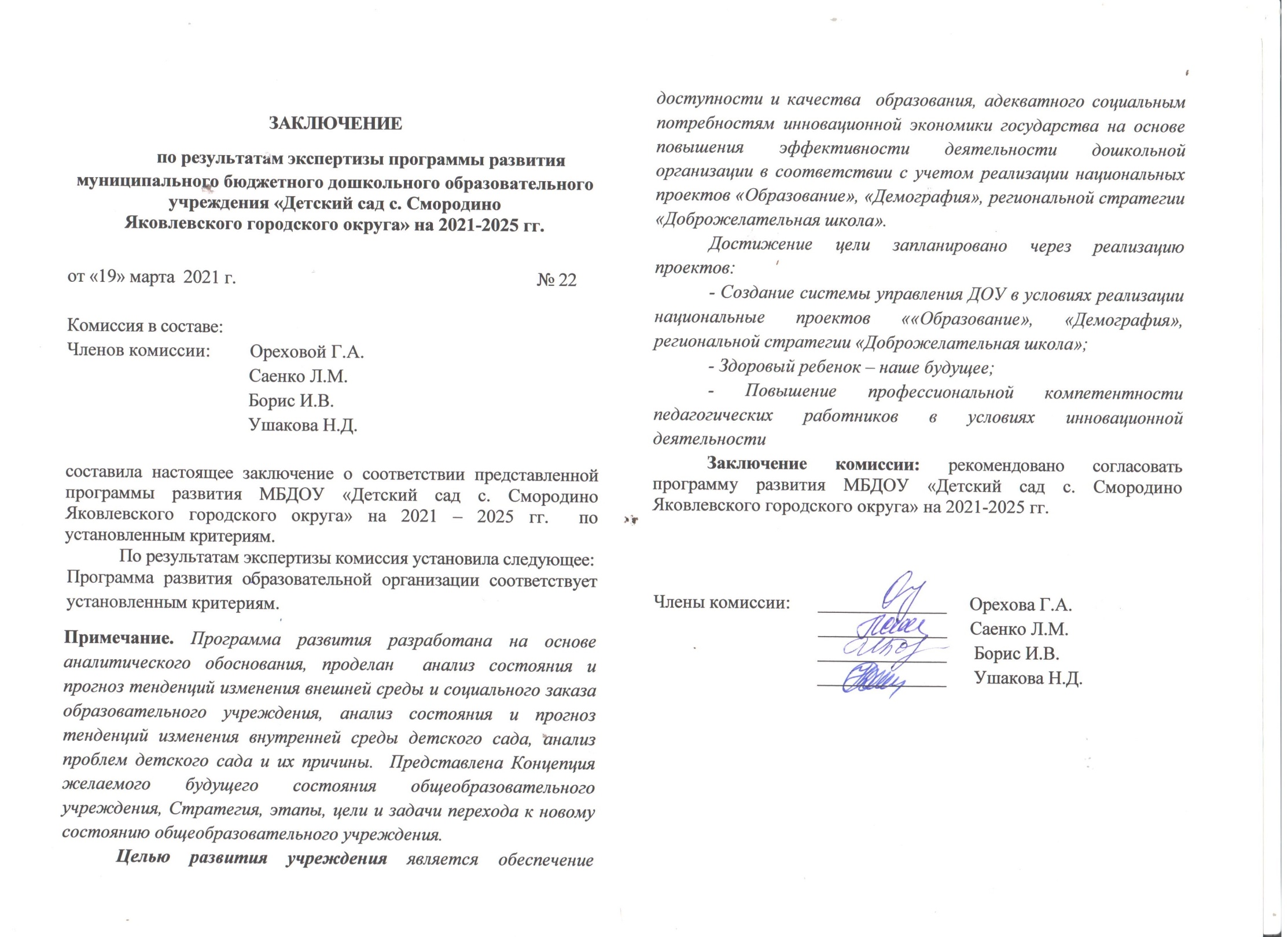 Наименование программыПрограмма развития Муниципального бюджетного дошкольного образовательного учреждения «Детский сад с.Смородино Яковлевского городского округа» на 2021 – 2025 г.гОснования для разработки программы, нормативные документы- Федеральный уровень: -   Конвенция ООН о правах ребенка;  - Конституция РФ; - Федеральный закон Российской Федерации от 29 декабря 2012  г.  N  273-ФЗ  «Об  образовании  в  Российской Федерации» (РЕД. ОТ 08.12.2020 Г № 429-фз); - Государственная программа РФ «Развитие образования на 2018-2025  годы»,  утвержденная  Распоряжением Правительства от 26.12.2017г. №1642; - Федеральный  закон  от  24  июля  1998  №124-ФЗ  «Об основных  гарантиях  прав  ребенка  в  Российской Федерации», принятый Государственной Думой 03 июля 1998  года,  одобренный  Советом  Федерации  09  июля 1998года (ред. 31.07.2020 г № 303-ФЗ);  - Санитарно-эпидемиологические требования к устройству, содержанию и организации режима работы в дошкольных образовательных организациях. СанПиН 2.4.1.3049-13;  - Федеральный государственный образовательный стандарт дошкольного  образования  (утверждённый  приказом Министерства  образования  и  науки  Российской Федерации от «17» октября 2013 г.           № 1155); - Приказ Министерства труда и социальной защиты РФ № 544-н  от  18  октября  2013  г.  «Об  утверждении профессионального  стандарта  «Педагог  (педагогическая деятельность  в  сфере  дошкольного,  начального  общего, основного  общего,  среднего  общего  образования) (воспитатель, учитель)»; -Приказ  Минобрнауки  России    от  30.08.2013г.  №  1014.  «Об утверждении порядка организации и осуществления образовательной  деятельности  по  основным общеобразовательным  программам  –  образовательным программам дошкольного образования»; - Письмо  Министерства  образования  и  науки  РФ  от  10 января 2014 года № 08-5«О соблюдении организациями, осуществляющими  образовательную  деятельность, требований,  установленных  федеральным государственным  образовательным  стандартом дошкольного образования»; - Письмо  Министерства  образования  и  науки  РФ  и Департамента государственной политики в сфере общего образования  от  13  января  2014  года  №  08-10  «Об утверждении  Плана  действий  по  обеспечению  введения Федерального  государственного  образовательного стандарта дошкольного образования»; - Письмо Министерства образования и науки РФ от 28 мая 2014  г.  №  08-650  «О  примерных  программах дошкольного образования»; - Концепция  развития  психологической  службы  в  системе образования в Российской Федерации на период  до 2025 года, утвержденная Министерством образования и науки РФ 19 декабря 2017 г. -Стратегия развития воспитания в Российской Федерации на период до 2025 год (утв. Распоряжением Правительства Российской Федерации от 29 мая 2015 г. N 996-р).  - Национальный проект РФ «Образование» (утв. президиумом Совета при Президенте РФ по стратегическому развитию и национальным проектам, протокол от 24.12.2018 N 16). - Национальный проект РФ «Демография» (утв. президиумом Совета при Президенте РФ по стратегическому развитию и национальным проектам, протокол от 24.12.2018 N 16). - Региональный уровень: - Постановление  правительства  Белгородской  области  от 30  декабря  2013  года  №528-пп  «Об  утверждении государственной  программы  «Развитие  образования Белгородской области на 2014-2020 годы»; - Закон Белгородской области «Об образовании в Белгородской области» принят Белгородской областной Думой 23 октября 2014, подписан Губернатором 31.10.2014 №314 (ред. от 02.07.2020 г №497); -  Стратегия  развития  дошкольного,  общего  и дополнительного  образования  Белгородской  области  на 2013 - 2020 годы (ред. 19.06.2017 г № 233-пп); - Стратегия социально-экономического развития Белгородской области на период до 2025 года, утвержденная постановлением Правительства Белгородской области от 28.10.2013 г № 431-пп (ред. от 27.07.2020 г № 336-пп);- Стратегия развития образования Белгородской области «Доброжелательная школа» на период 2020-2021 год, утвержденная постановлением Правительства Белгородской области от 21.01.2020 г № 17 – пп;-Приказ  департамента  образования  Белгородской  области от  06  марта  2014  г.  №  745  «План  действий  («дорожная карта»)  по  обеспечению  введения  федерального государственного  образовательного  стандарта дошкольного  образования  в  образовательных организациях Белгородской области»; - Приказ  департамента  образования  Белгородской  области от 30 июня 2015 г. № 2996 «Об утверждении «дорожной карты»  по  обновлению    содержания  дошкольного образования». - Постановление Правительства Белгородской области от 12 мая 2014 года № 184 –пп « Об утверждении Порядка признания организации, осуществляющей образовательную деятельность, и иных действующих в сфере образования организаций, а так же их объединений,  расположенных на территории Белгородской области, региональными инновационными площадками»;- Институциональный уровень:- Устав МБДОУ «Детский сад с.Смородино»;-Локальные акты МБДОУ;Основные разработчики ПрограммыПлотникова Е. В. заведующий МБДОУ «Детский сад с.Смородино»Почернина И.В.- воспитательСмага Л. Н. -  воспитатель Исполнители мероприятийпрограммыИсполнителями мероприятий программы являются все участники образовательных отношений ДОО: педагогический коллектив, воспитанники, родители (законные представители) воспитанников, общественность, заинтересованная в развитии ДОО. Цель программыОбеспечение  доступности  и  качества  образования, адекватного  социальным потребностям  инновационной экономики  государства  на  основе  повышения  эффективности деятельности  дошкольной  организации  в  соответствии    с учетом  реализации  национальных  проектов  «Образования», «Демография»,  региональной  стратегии    «Доброжелательная школа».Основные задачи программы1. Разработать модель управления МБДОУ в условиях реализации ФГОС, национальных проектов «Образование», «Демография», региональной стратегии «Доброжелательная школа»,  обеспечить развитие системы самооценки качества образования и эффективности работы в сочетании с информационной открытостью.2. Внедрение современных здоровьесберегающих и здоровьеформирующих технологий с целью обеспечения нормального роста и развития воспитанников ДОО, профилактики заболеваний, повышения работоспособности и эффективности образования, а также создания условия для адекватной адаптации в социальной среде.3.   Обеспечение участия педагогического коллектива ДОО в инновационной и проектной деятельности на региональном, муниципальном уровнях и уровне дошкольной организации.4. Внедрение бережливого управления в деятельность ДОУ («Бережливый детский сад»).5. Повышение социального статуса дошкольного образовательного учреждения, качества образовательной инфраструктуры.Сроки и этапы реализации программыСроки реализации Программы: январь  2021  - декабрь 2025 года.Этапы реализации Программы: 1. Организационно-подготовительный этап (2021г.). 2. Внедренческий (основной) этап (2021 – 2024гг.). 3. Аналитико-рефлексивный этап (2025 г.).Ожидаемые результаты программыДОО развивается посредством реализации моделиформирования детствосберегающего пространства в образовательном учреждении в условиях реализации ФГОС ДО с учетом детских потребностей и их возможностей, запросов участников образовательных отношений, социальных партнеров и общества;  сформирован образ «доброжелательного» педагога, обеспечено пространство для детской игры;  сформированы личностные и социальные качества дошкольников в созданной педагогами и родителями «доброжелательной» развивающей среде;  создана «доброжелательная» развивающая среда;  обеспечена информационная открытость развивающей среды;  оптимизированно привлечение педагогического потенциала семьи;  родители воспитанников и педагоги ДОО удовлетворены качеством образовательных услуг, предоставляемых в ДОО;  повышена компетентность педагогов в области применения ИКТ;  внедрены информационные технологий в образовательный процесс;  уровень освоения ребенком основной образовательной программы дошкольного образования соответствует его возрастным и индивидуальным особенностям.Финансовое обеспечениеВыполнение программы обеспечивается за счет средств: - муниципального бюджета (субсидии); - внебюджетных источников: дополнительно привлеченные средства (спонсорские средства, добровольные пожертвования, разрешенные нормативно-правовыми документами, регламентирующими финансово-хозяйственную деятельность образовательного учреждения и не противоречащие законодательству РФ).Контроль и координация программы Внешний контроль за реализацией Программы осуществляет Управление образования администрации Яковлевского городского округа. Внутренний контроль за реализацией Программы осуществляют органы управления МБДОУ «Детский сад с.Смородино» на основе организации текущего и итогового контроля, отчета о результатах самообследования.1. Общие сведения1. Общие сведенияПолное наименованиеМуниципальное бюджетное дошкольное образовательное учреждение «Детский сад с.Смородино Яковлевского городского округа»Краткое наименованиеМБДОУ «Детский сад с.Смородино»Учредительадминистрация Яковлевского городского округа, в лице управления образования администрации Яковлевского городского округа.Сайтhttps://dssmorod.yak-uo.ru/E-mail:bortnikova-1974@mail.ruАдрес309065, Белгородская область, Яковлевский район, село Смородино, улица СоветскаяТелефон8 (47244) 68-3-89Ф. И.О. руководителяПлотникова Екатерина ВладимировнаЛицензия № 8785 от 20.09.2019 г. выдана Департаментом образования Белгородской области2.Ресурсная база2.Ресурсная базаТип здания, его состояниеТип здания (краткая характеристика здания, территории) – одноэтажное кирпичное здание, приспособленное. Общая площадь по зданию 271,9 кв. м;Территория общей площадью: 1235 кв.м.Имеется: 2 групповые комнаты, 1 раздевалка, 1 холл (используется как приспособленный музыкальный зал), 1 спальня, 1 столовая, коридор (используется как приспособленный спортивный зал), санузел, прачечная, пищеблок, кладовая для продуктов, кабинет.В ДОУ функционируют 2 группы: младшая разновозрастная (1-4 года), старшая разновозрастная (4-7).Наличие технических ресурсов2 компьютера с доступом в Интернет;1 принтер,1 МФУ,Музыкальный центр, 3. Кадровый ресурс3. Кадровый ресурсСпециалисты для реализации ООП ДОПедагогический коллектив 4 человека, из них:3 воспитателя,1 педагог-психологИмеют высшую, первую квалификационную категориюВысшая – 0Первая - 3Имеют правительственные награды0Имеют ученую степень04. Контингент воспитанников4. Контингент воспитанниковОбщее количество31Из них по возрастным группамМладшая разновозрастная – 15,Старшая разновозрастная – 16.5. Характеристика социального статуса семей воспитанников5. Характеристика социального статуса семей воспитанниковОбщее количество семей27Из них:85 % детей воспитываются в полной семье,7.4% - детей воспитывают одинокие мамы,3,7 % детей воспитываются одиноким отцом,
3,7 % детей воспитываются в семье, где родители не состоят в официальном браке.Безработные: домохозяйки – 5Многодетные семьи – 5 Работники бюджетной сферы – 16. Социальное партнерство6. Социальное партнерствоВзаимодействие с социальными партнерамиМБОУ «Смородинская СОШ»,Филиал МБУК «ЯЦКР «Звездный» Яковлевского городского округа,МБУК «ЦБ Яковлевского района Смородинская поселенческая библиотека»,ОГБУЗ «Яковлевская ЦРБ», Яковлевскогий Благочиний Губкинской  Епархии Белгородской Митрополии7. Общественная деятельность 7. Общественная деятельность Участие в общественных организацияхПервичная профсоюзная организация Участие в разработке и реализации муниципальных, региональных, федеральных проектах и программахРеализация проектовНа муниципальном уровне:-2019 г, 2020 г – «Внедрение бережливых технологий в деятельность дошкольных образовательных организаций Белгородской области»,- 2019 г- «Повышение уровня знаний технической направленности воспитанников в ДОУ Яковлевского ГО «Гениальный дошкольник» Инновационная деятельность:На региональном уровне:2019 г – «Апробация технологии интеллектуально-творческого развития дошкольников «Сказочные лабиринты игры» В. В. Воскобовича в дошкольных образовательных организациях Белгородской области»Положительное влияниеОтрицательное влияние1. SWOT- анализ содержания оздоровительной работы1. SWOT- анализ содержания оздоровительной работыВнутренняя средаВнутренняя средаСильные стороныСлабые стороны- Проводится систематическая работа по физическому развитию с учетом возрастных и личностных особенностей детей в условиях разновозрастных групп;- в ДОУ оборудован приспособленный спортивный зал (зона двигательной активности), где имеется необходимое оборудование для физического развития;- Внедрена программа Л. Н. Волошиной «Выходи играть во двор»;- Воспитателями организуется и систематически проводятся: утренняя гимнастика, физкультминутки, гимнастика после сна, спортивные праздники, развлечения,  ООД по физическому развитию, подвижные игры и т.д.;- Используются методики закаливания (воздушное, солевое, водное обтирание, босохождение и т.д.);- Уделяется внимание профилактике формирования правильной осанки, профилактике плоскостопия;- Все больше детей, поступающих в ДОУ, имеют 2 и 3 группу здоровья, что требует особого внимания со стороны педагогов и сотрудников ДОУ;- Отсутствие медицинского работника в ДОУ;- Рост числа взрослых с низким уровнем культуры здоровья культуры питания,  ведения здорового образа жизни;- Низкая компетентность родителей в вопросах развития и здоровья детей, нежелание обращаться за помощью к специалистам г. Строитель;- Внешняя среда Внешняя среда Возможности Угрозы- Пропаганда здорового образа жизни среди родителей (законных представителей);- Поиск и внедрение инновационных здоровьесберегающих и здоровьеформирующих технологий и методик оздоровления и закаливания;- Привлечение внешних специалистов (логопед, педиатр и т.д.);- Пополнение современным и нестандартным оборудованием зоны двигательной активности;- Привлечение родителей к системе оздоровления воспитанников;- Повышение квалификации педагогов в данном направлении.- Недостаточная включенность родителей (законных представителей) в системную работу;- 2. SWOT- анализ содержания образовательной деятельности2. SWOT- анализ содержания образовательной деятельностиВнутренняя средаВнутренняя средаСильные стороныСлабые стороны- Традиции и атмосфера МБДОУ «Детский сад с.Смородино»;- ООП ДО МБДОУ соответствует ФГОС ДО;- Образовательная деятельность организуется преимущественно в игровой деятельности;- Воспитанники и педагоги все более активно участвуют в конкурсах на муниципальном, региональном, всероссийском уровнях;- Высокий рейтинг МБДОУ у родителей (законных представителей) воспитанников, а именно 98 %;- Детский сад является региональной инновационной площадкой;- В ДОУ созданы условия для получения полноценного качественного образования всеми детьми даже в условиях разновозрастных групп;- Выпускники ДОУ поступают в школы с. Смородино, г. Строитель;- Возможность предоставления услуг детям от 1 года.- Не все педагоги активно используют в работе доброжелательные технологии;- Зоны детского технического творчества находятся на стадии развития (укомплектованы, но требуют внедрения в образовательный процесс);- Малоактивная позиция родителей в воспитательно-образовательном процессе ДОУ (нехватка времени, отсутствие заинтересованности);- Слабо организована работа ППк ДОУ (отсутствие специалистов, опыта работы);- Недостаточное включение инновационных методов работы в работу с детьми раннего возраста;- Недостаточно активное внедрение бережливых технологий в образовательный процесс.Внешняя средаВнешняя средаВозможности Угрозы- Обмен управленческими и образовательными технологиями между другими образовательными организациями Яковлевского го;- Формирование системной работы ППк по выявлению и оказанию своевременной консультативной помощи воспитанникам и их родителям;- Поиск инновационных педагогических идей по обновлению содержания дошкольного образования, внедрение интерактивных технологий, а так же совершенствование работы в условиях разновозрастных групп;- Нестабильная эпидемиологическая обстановка, что ограничивает контакты со сторонними специалистами.3. SWOT- анализ состояния кадров3. SWOT- анализ состояния кадровВнутренняя средаВнутренняя средаСильные стороныСлабые стороны- Укомплектованность штата на 100%;- Наличие в ДОУ педагога-психолога;- 75 % педагогов имеют высшее профессиональное образование;- Стремление педагогов к повышению квалификации (все педагоги имеют 1 квалификационную категорию);-Активное распространения педагогического опыта на региональном, всероссийском уровне (научные статьи).- Недостаточный уровень владения педагогическим коллективом доброжелательными, бережливыми технологиями;- Старение педагогических кадров ДОУ и их выгорание;- Недостаточный уровень владения ИКТ-технологиями отдельных членов педагогического коллектива;-Нежелание педагогов участвовать в профессиональных конкурсах.Внешняя средаВнешняя средаВозможности Возможности - Возможность повышения квалификации педагогических кадров;- Участие в инновационной деятельности на региональном уровне;- Участие в разработке и внедрении бережливых проектов;-  Участие в научных семинарах, мастер-классах;- Снижение уровня творческой профессиональной  активности педагогов с большим педагогическим стажем из-за снижения мотивации к профессиональному развитию, одна из причин «профессиональное выгорание».4. SWOT- анализ имеющихся в распоряжении ДОУ материально-технических и финансовых ресурсов4. SWOT- анализ имеющихся в распоряжении ДОУ материально-технических и финансовых ресурсовВнутренняя средаВнутренняя средаСильные стороныСлабые стороны- Материально-техническая база МБДОУ «Детский сад с.Смородино» соответствует лицензионным требованиям;- Разнообразная развивающая предметно-развивающая среда, соответствующая условиям разновозрастных групп, удовлетворяющая потребности каждого ребенка;- Формы оплаты труда и оснащение педагогического процесса соответствуют современным требованиям. - Недостаточно материалов и отсутствие условий для использования ИКТ в работе с детьми;- Недостаточно активно реализуются бережливые проекты;- Недостаточно условий для создания виртуального методического кабинета;-Отсутствие в здании свободного помещения для организации педагогической работы. Внешняя средаВнешняя средаВозможностиУгрозы- Обмен образовательными и управленческими технологиями между образовательными организациями;- Стимулирование труда педагогических работников, внедряющих инновационные программы дошкольного образования;- Совершенствовать материально-техническое оснащение ДОУ в соответствии с современными требованиями к организации работы в ДОУ.- Для достижения планируемых результатов качества образования необходимо дополнительное информационно - технологическое оснащение в соответствии с ФГОС ДО.5. SWOT- анализ организационной среды ДОУ5. SWOT- анализ организационной среды ДОУПоложительное влияниеОтрицательное влияниеВнутренняя средаВнутренняя средаСильные стороныСлабые стороны- Наличие органов самоуправления: общее собрание коллектива, Педагогический совет, Управляющий совет;- Заключены договора с социальными партнерами;- Внедряется «Кодекс дружелюбного общения»;- В ДОУ имеется доступ к сети Интернет.- В ДОУ не оборудованы АРМ для педагогов;- Частично внедрена система электронного документооборота;- Не внедрена открытая система достижений каждого педагога.Внешняя средаВнешняя средаВозможностиУгрозы- Поиск новых социальных партнеров с целью расширения образовательного пространства ДОУ.- Недостаточно связей с учреждениями спорта, здравоохранения;- Отдаленность от г. Строитель.6. SWOT- анализ сотрудничества с родителями (законными представителями)6. SWOT- анализ сотрудничества с родителями (законными представителями)Положительное влияниеОтрицательное влияниеВнутренняя средаВнутренняя средаСильные стороныСлабые стороны- Комплексное анкетирование родителей (законных представителей) по выявлению потребностей в образовательных услугах;- Проведение совместных мероприятий с родителями: праздники, развлечения, открытый показ ООД и т.д.- Высокий рейтинг МБДОУ «Детский сад с.Смородино» среди родителей (выше 90%);- Консультирование педагога-психолога в ДОУ по запросам родителей;- Освещение деятельности ДОУ на официальном сайте, в официальных группах в социальных сетях.- Педагогами недостаточно уделяется внимание продвижению семейных традиций и ценностей, а так же вовлечению родителей в образовательный процесс.Внешняя средаВнешняя средаВозможностиУгрозы- Мониторинг удовлетворенности родителями (законными представителями) качеством образовательных услуг в МБДОУ;- Создание системы работы с родителями;- Использование информационных технологий в качестве средств коммуникации педагогов с родителями; - Создание информационной среды, направленных на повышение компетенции родителей в вопросах обучения и воспитания детей.  - Узкое понимание родителями сути дошкольного образования как «хорошая подготовка к школе»;-  Низкая психолого-педагогическая и правовая культура родителей;- Наличие родителей с пассивной позицией в вопросах воспитания и обучения детей.Образовательная область2017-2018 уч.г2017-2018 уч.г2018-2019 уч.г2018-2019 уч.г2019-2020 уч.г2019-2020 уч.гОбразовательная областьОсвоили полностьюОсвоили частичноОсвоили полностьюОсвоили частичноОсвоили полностьюОсвоили частичноСоциально-коммуникативное развитие91 %9 %78 %22 %91 %9 %Познавательное развитие90 %10 %83 %17 %88 %12 %Художественно-эстетическое развитие95 %5 %94 %6 %88 %12 %Физическое развитие90 %10 %100 %0 %91 %9 %Речевое развитие81 %19 %83 %17 %82 %18 %Общий показатель89 %11%88 %12 %88 %12 %Уровень готовности2018 г2019 г2020 гГотовность75 %63 %67 %Условная готовность 25 %37 %22 %Условная неготовность0 %0 %11 %Неготовность0 %0 %0 %Уровень, конкурсУчастник, достижениеИнформационные технологи «ССИТ», Всероссийский детско-юношеский конкурс рисунка и прикладного творчества «На природе»Бабанин Артем, 1 место по Яковлевскому ГОИнформационные технологи «ССИТ», Всероссийский детско-юношеский конкурс рисунка и прикладного творчества «Моя Родина- 2020»Минасян Софи, 1 место по Белгородской областиВсероссийский информационно-образовательный портал, конкурс «9 мая — день Великой Победы» приурочен к празднованию 75-летия Победы в Великой Отечественной войне, номинация «Актерское матсерство»Гримова Анна, диплом 1 степениВсероссийский информационно-образовательный портал, конкурс «Подарок ветерану»Огурцовы Вероника и Никита, диплом 1 степениВсероссийский информационно-образовательный портал, конкурс «9 мая — день Великой Победы» приурочен к празднованию 75-летия Победы в Великой Отечественной войне, номинация «Литературное творчество»Павлов Александр, диплом 1 степениВсероссийский конкурс фото и видео работ по ПДД «Дорожная грамматика образовательных дорог детства» Проскурин Арсений, диплом 2 степениМуниципальный конкурс чтецов «Золотая осень»Болгова Алиса, 3 местоРайонный конкурс чтецов «Я вам о маме расскажу…»Гулевский Александр, 3 местоМуниципальный конкурс на лучшую реализацию системы раздельного сбора мусора и обращения с отходами «Вторая жизнь»Медведева Варвара, 3 местоМуниципальный Пасхальный конкурс чтецовНикитина Дарья, 2 место Муниципальный пасхальный конкурс-фестиваль «Радость души моей»Рудин Валерий, 3 местоМуниципальный этап областной выставки «Цветы как признанье»Свищева Марина Владимировна, 3 место Фестиваль детских казачьих игр «Развеселый хуторок»Почернина И. В.                Диплом за активное участие в двух номинациях.Дистанционный муниципальный фестиваль игр и развлечений «Для самых маленьких» среди педагогов в номинации «Пальчиковые игры»Смага Лариса Николаевна, 1 место Дистанционный муниципальный фестиваль игр и развлечений «Для самых маленьких» среди педагогов в номинации «Игры-забавы»Смага Лариса Николаевна, 2 местоВсероссийская олимпиада «Эколята – молодые защитники природы»3 победителя, 3 призераВсероссийский урок «Эколята-молодые защитники природы»Почернина Инесса Вячеславовна, сертификат организатора урока, олимпиадыОтраслевой этап фотоконкурса Белгородского областного объединения организаций профсоюзов «Профсоюзный фотофакт - 2020»Плотникова Екатерина Владимировна, лауреатОтраслевой этап фотоконкурса Белгородского областного объединения организаций профсоюзов «Профсоюзный фотофакт - 2020»Смага Лариса Николаевна, лауреатМуниципальная выставка- конкурс новогодних букетов и композиций «Зимняя фантазия» Огурцов Никита, 2 местоМуниципальная выставка- конкурс новогодних букетов и композиций «Зимняя фантазия»Бабанин Артем, 2 местоМуниципальная выставка- конкурс новогодних букетов и композиций «Зимняя фантазия»Коллектив воспитанников старшей группы, 2 местоНаименование мероприятияГод Участник, степень участияМуниципальный уровеньМуниципальный уровеньМуниципальный уровеньММО воспитателей подготовительных групп2019Свищева М. В., «Открытый показ ООД по ФЭМП с использованием логико-математических игр В. В. Воскобовича»ММО воспитателей средних групп2019Почернина И. В.«День рождения медвежонка» (открытый показ педагогической деятельности с детьми с использованием развивающих игр В. В. Воскобовича)Региональный уровеньРегиональный уровеньРегиональный уровеньРегиональный научно-методический семинар «Педагогический марафон «Грани педагогического мастерства»2020Плотникова Е. В. «Задачи игровой технологии «Сказочные лабиринты игры» В. В. Воскобовича и их реализация с помощью развивающих игр»Региональная заочная научно-практическая конференция «Актуальные проблемы инновационной деятельности образовательных организаций в современных условиях»2019Свищева М. В.«Применение развивающих игр нового поколения в условиях разновозрастных групп малокомплектного ДОУ»Региональная заочная научно-практическая конференция «Актуальные проблемы инновационной деятельности образовательных организаций в современных условиях»2019Смага Л. Н. «Инновационное значение развивающих игр В. В. Воскобовича в работе с младшей разновозрастной группой»Материалы межрегиональной научно-практической конференции «Современные подходы организации образования в условиях цифрового общества»2020Плотникова Е.В., Свищева М.В. «Использование элементов инновационной игровой технологии В.В. Воскобовича в организации эколого-краеведческой  работы  с  детьми  старшего  дошкольного возраста»Учебный годЛегкая степень адаптацииСредняя степень адаптацииТяжелая степень адаптации2017-201887 %13 %0 %2018-201983 %17 %0 %2019-202071 %29 %0 %I группаII группаIII группаIV группа2018 г41 %56 %3 %02019 г41 %59 %002020 г42 %50 %8 %0ПоказателиЧисло случаев заболеваемостиЧисло случаев заболеваемостиЧисло случаев заболеваемостиПоказатели201820192020Среднесписочный состав343431ОРВИ15178Ветряная оспа011Бронхит000Кишечная инфекция000Ангина000Пневмония000№Показатели2018 г2019 г2020 г1Число пропусков по болезни на одного ребенка3,013,543,72Количество случаев заболеваемости1518113Количество часто болеющих детей2214Функционирование63 %63 %68 %Наименование показателяЦель20212022202320242025Проект «Создание системы управления ДОУ в условиях реализации национальных проектов «Демография», «Образование», региональной стратегии «Доброжелательная школа». («Проектное управление»)создание необходимых условий для реализации проектного управления в ДОУ.*****Создание  нормативно-правовой базы  создание необходимых условий для реализации проектного управления в ДОУ.50%65%80%100%100%Количество  педагогов, овладевших  знаниями  основ проектирования  и проектировочными умениямисоздание необходимых условий для реализации проектного управления в ДОУ.33%66%100%100%100%Уровень  активности деятельности  педагогов  по реализации проектов (кол-во педагогов активно использующих проектную деятельность в образовательном процессе)создание необходимых условий для реализации проектного управления в ДОУ.33%66%100%100%100%Представление опыта работы по реализации проектной деятельности на муниципальном, региональном, всероссийском уровне (публикации, выступления)создание необходимых условий для реализации проектного управления в ДОУ.0%20%30%40%50%Внедрение электронного документооборота50 %70 %80 %85 %90 %Проект  «Здоровый ребенок -наше будущее!создание системы здоровьесбережения с использованием инновационных форм работы, доброжелательного пространства ДОУ, обеспечивающей сохранение и укрепление физического и психического здоровья ребенка и формирование основ здорового образа жизниОрганизация РППС групп и дополнительных помещений, территории ДОО  в соответствии с критериями доброжелательностисоздание системы здоровьесбережения с использованием инновационных форм работы, доброжелательного пространства ДОУ, обеспечивающей сохранение и укрепление физического и психического здоровья ребенка и формирование основ здорового образа жизни40 %50 %60 %70 %80 %Наличие «постеров» индивидуальных достижений детейсоздание системы здоровьесбережения с использованием инновационных форм работы, доброжелательного пространства ДОУ, обеспечивающей сохранение и укрепление физического и психического здоровья ребенка и формирование основ здорового образа жизни0%100%100 %100 %100 %Дополнительное обучение педагогов по вопросам здоровьесбережения (количество педагогов)создание системы здоровьесбережения с использованием инновационных форм работы, доброжелательного пространства ДОУ, обеспечивающей сохранение и укрепление физического и психического здоровья ребенка и формирование основ здорового образа жизни33 %66 %100 %100 %100 %Реализация проектов с использованием инновационных здоровьесберегающих и здоровьеформирующих технологий, направленных на  сохранение и укрепление здоровья воспитанников (от общего числа проектов)создание системы здоровьесбережения с использованием инновационных форм работы, доброжелательного пространства ДОУ, обеспечивающей сохранение и укрепление физического и психического здоровья ребенка и формирование основ здорового образа жизни0 %20 %30 %40 %50 %Уровень заболеваемости воспитанников (кол-во дней на 1 ребенка) создание системы здоровьесбережения с использованием инновационных форм работы, доброжелательного пространства ДОУ, обеспечивающей сохранение и укрепление физического и психического здоровья ребенка и формирование основ здорового образа жизни43,93,83,73,6Проект «Повышение профессиональной компетентности педагогических работников в условиях инновационной деятельности».обеспечение постоянного роста профессиональной компетентности педагогов МБДОУ через стимулирование педагогического персонала к повышению качества работы  Количество педагогов, обобщивших опыт на различных уровнях (к 2025 году суммарно)обеспечение постоянного роста профессиональной компетентности педагогов МБДОУ через стимулирование педагогического персонала к повышению качества работы 01012Уровень участия педагогов в методических мероприятиях  разного уровня (% от общего количества педагогов)обеспечение постоянного роста профессиональной компетентности педагогов МБДОУ через стимулирование педагогического персонала к повышению качества работы 33 %66 %100 %100 %100 %Проведение  открытых  мероприятий педагогами  ДОУ,  разработанных    на основе  доброжелательных  технологий (количество)обеспечение постоянного роста профессиональной компетентности педагогов МБДОУ через стимулирование педагогического персонала к повышению качества работы 12345Количество педагогов (%) обученных   с  использованием  интернет-ресурсов, дистанционных вебинаров на региональном и Всероссийском уровнях обеспечение постоянного роста профессиональной компетентности педагогов МБДОУ через стимулирование педагогического персонала к повышению качества работы 33 %66 %100 %100 %100 %Мероприятия реализации проектаСрок реализацииОтветственный за выполнениеФинансовое обеспечениеПланируемый результатАнализ профессиональных возможностей коллектива сотрудников2021-2022Заведующий, педагоги Не требуется дополнительного финансированияКачественный и количественный анализСоздание проектной группы2021-2022ЗаведующийНе требуется дополнительного финансированияПриказРазработка нормативно-правовой базы реализации проектов2021Заведующий, Проектная группаНе требуется дополнительного финансированияНормативно-правовая документация по регулированию проектной деятельности в ДОУРазработка и проведение мониторинга по внедрению проектной деятельности 2021Заведующий, проектная группаНе требуется дополнительного финансированияАналитическая справка по результатамВнедрение электронного документооборота2021заведующийНе требуется дополнительного финансированияАналитическая справкаРеализация технологии управления дошкольной образовательной организацией на основе проектного управления2021-2025 годЗаведующий, проектная группаНе требуется дополнительного финансированияТехнология, «дорожная карта « внедрения данной технологииСоздание электронной информационно -методической базы по проектному управлению2021-2025 ггЗаведующий, проектная группаНе требуется дополнительного финансированияЭлектронная информационно-методическая базаНаполнение сайта ДОО материалами  по реализации проектов2021-2025Заведующий, проектная группаНе требуется дополнительного финансированияСтраница на сайтеПредставление опыта работы коллектива ДОУ по внедрению проектной деятельности2021-2025 ггЗаведующий, проектная группаНе требуется дополнительного финансированияСамообследование, освещение деятельности на официальном сайте, в изданиях различного уровняМониторинг реализации проекта2021-2025 ггЗаведующий, проектная группаНе требуется дополнительного финансированияАналитическая справкаМероприятия реализации проектаСрок реализацииОтветственный за выполнениеФинансовое обеспечениеПланируемый результатСоздание проектной группы, разработка плана по направлениям деятельности2021Заведующий, педагогиНе требуется дополнительного финансированияЛокальные акты, планыРазработка и реализация «Дорожной карты» по созданию доброжелательного пространства ДОУ2021-2022 ггЗаведующий, проектная группа Не требуется дополнительного финансирования«Дорожная карта»Организация РППС групп и дополнительных помещений, территории ДОО  в соответствии с критериями доброжелательности 2021-2025ЗаведующийБюджетные, спонсорские средстваРППС в соответствии с критериями доброжелательности  Оформление «постеров» индивидуальных достижений детей 2021-202200 %  проектная группаНе требуется дополнительного финансирования«Постеры в группах»Разработка  и  проведение  совместных мероприятий  МБДОУ  с социокультурными учреждениями  Смородинского поселения 2021-2025Заведующий, проектная группаНе требуется дополнительного финансирования  План совместной работы с МБДОУ с социокультурными учреждениями  Подготовка и размещение  на сайте ДОО и  в  СМИ  информации  о   результатах проекта2021-2025ггПедагоги, ответственный за ведение сайтаНе требуется дополнительного финансирования Официальный сайт, статьи в СМИРазработка и реализация проектов с использованием инновационных здоровьесберегающих и здоровьеформирующих технологий, направленных на  сохранение и укрепление здоровья воспитанников.2021-2025 ггЗаведующий, проектная группаБюджетные средства«Копилка проектов»Дополнительное обучение педагогов по вопросам здоровьесбережения2021-2025 ггЗаведующий, педагогиБюджетные средстваСертификаты, удостоверения по результатам обученияМониторинг реализации проекта  2024  Заведующий, проектная группаНе требуется дополнительного финансированияАналитическая справка   Мероприятия реализации проектаСрок реализацииОтветственный за выполнениеФинансовое обеспечениеПланируемый результатСоздание проектной группы проекта, плана проектной деятельности  2021-2022 ггЗаведующий, педагогиНе требуется дополнительного финансированияПриказПроведение  мониторинга  по направлению деятельности  2021г, 2024Заведующий, проектная группаНе требуется дополнительного финансированияКачественный и количественный анализПроведение  открытых  мероприятий педагогами  ДОУ,  разработанных    на основе  доброжелательных  технологий  2021-2024 ггЗаведующий, педагогиНе требуется дополнительного финансированияПриказы, планы деятельности МБДОУ Привлечение  педагогов  к самообразованию,  дистанционному,  дистанционному обучению  с  использованием  интернет-ресурсов, дистанционных вебинаров на региональном и Всероссийском уровнях2021-2024 ггЗаведующий, педагогиНе требуется дополнительного финансированияСертификаты, удостоверения по результатам обученияАттестация педагогов в соответствии с графиком аттестации2021-2025 ггЗаведующийНе требуется дополнительного финансированияПедагоги имеют I  квалификационную категориюОбобщение опыта работы педагогов на муниципальном, региональном уровнях.2021-2025 ггЗаведующий. педагогиНе требуется дополнительного финансированияОбобщенный педагогический опытПредставление  опыта  работы  ДОО на различных уровнях 2021-2025 ггЗаведующий, проектная группаНе требуется дополнительного финансированияПрограммы семинаров, педагогических чтений, конференцийПодведение  итогов  работы  по реализации проекта2021-2025 ггЗаведующий  Не требуется дополнительного финансированияАналитический отчет, результаты самообследования МДОУ